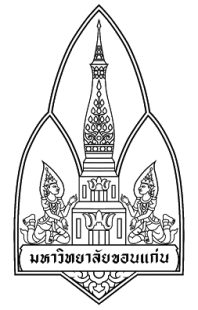 การรายงานผลการดำเนินงานของหลักสูตรหลักสูตร......................................................สาขา.......................................พ.ศ. .......................คณะ...........................................................มหาวิทยาลัยขอนแก่นปีการศึกษา ๒๕๕๗(๑ สิงหาคม ๒๕๕๗ – ๓๑ กรกฎาคม ๒๕๕๘)การรายงานผลการดำเนินงานของหลักสูตร ……………………………………….. พ.ศ……………..คณะ…………….. มหาวิทยาลัย.........................ประจำปีการศึกษา……… วันที่รายงาน………………………………………..หมวดที่ 1 ข้อมูลทั่วไปรหัสหลักสูตร ................................ปัจจัยที่มีผลกระทบต่อการสำเร็จการศึกษา ………………………………………………….……………………………...……………………………………………………………………………………………………………………………………………………………………..………………ภาวการณ์มีงานทำของบัณฑิตภายในเวลา 1 ปีวันที่สำรวจ ……………..…………………   การวิเคราะห์ผลที่ได้วิเคราะห์ผลการเปลี่ยนแปลงหรือแนวโน้มของการได้งานทำ โดยใช้ข้อมูลภาวะตลาดแรงงาน ภาวะเศรษฐกิจ และการเปรียบเทียบกับข้อมูลที่ผ่านมาและสถาบันอื่นที่เปิดสอนสาขา/สาขาวิชาเดียวกัน เพื่อเป็นข้อมูลในการพัฒนา/ปรับปรุงหลักสูตรการเผยแพร่ผลงานของนักศึกษาและผู้สำเร็จการศึกษาระดับบัณฑิตศึกษาหมวดที่ 4 ข้อมูลผลการเรียนรายวิชาของหลักสูตรและคุณภาพการสอนในหลักสูตรข้อมูลผลการเรียนรายวิชาของหลักสูตรสรุปผลรายวิชาที่เปิดสอนในภาค/ปีการศึกษา คุณภาพหลักสูตรการเรียนการสอนและการประเมินผลผลการดำเนินงานตามกรอบมาตรฐานคุณวุฒิการวิเคราะห์รายวิชาที่มีผลการเรียนไม่ปกติรายวิชาที่ไม่ได้เปิดสอนในปีการศึกษา รายวิชาที่สอนเนื้อหาไม่ครบในปีการศึกษา คุณภาพของการสอนการประเมินรายวิชาที่เปิดสอนในปีที่รายงานรายวิชาที่มีการประเมินคุณภาพการสอน และแผนการปรับปรุงจากผลการประเมินผลการประเมินคุณภาพการสอนโดยรวม………………………………………………………………………………………………………………………………………………….……………….ประสิทธิผลของกลยุทธ์การสอน การปฐมนิเทศอาจารย์ใหม่การปฐมนิเทศเพื่อชี้แจงหลักสูตร มี ?	ไม่มี จำนวนอาจารย์ใหม่ ………………………. จำนวนอาจารย์ที่เข้าร่วมปฐมนิเทศ …………………การพัฒนาวิชาชีพของอาจารย์และบุคลากรสายสนับสนุนหมวดที่ 5  การบริหารหลักสูตรการบริหารหลักสูตรสิ่งสนับสนุนการเรียนรู้หมวดที่ 6 ข้อคิดเห็น และข้อเสนอแนะเกี่ยวกับคุณภาพหลักสูตรจากผู้ประเมินสรุปการประเมินหลักสูตรการประเมินจากผู้ที่สำเร็จการศึกษา  (รายงานตามปีที่สำรวจ) วันที่สำรวจ ...................................................... การประเมินจากผู้มีส่วนเกี่ยวข้อง (ผู้ใช้บัณฑิต)หมวดที่ 7 แผนการดำเนินการเพื่อพัฒนาหลักสูตรความก้าวหน้าของการดำเนินงานตามแผนที่เสนอในรายงานของปีที่ผ่านมาข้อเสนอในการพัฒนาหลักสูตรข้อเสนอในการปรับโครงสร้างหลักสูตร (จำนวนหน่วยกิต รายวิชาแกน รายวิชาเลือกฯ)     2. 	ข้อเสนอในการเปลี่ยนแปลงรายวิชา (การเปลี่ยนแปลง เพิ่มหรือลดเนื้อหาในรายวิชา การเปลี่ยนแปลงวิธีการสอนและการประเมินสัมฤทธิผลรายวิชาฯ)3.  กิจกรรมการพัฒนาคณาจารย์และบุคลากรสายสนับสนุน  แผนปฏิบัติการใหม่สำหรับปี ..............................ระบุแผนการปฏิบัติการแต่ละแผน วันที่คาดว่าจะสิ้นสุดแผน และผู้รับผิดชอบ…………………………………………………………………………………………………………………………………………………………………………………………………………………………………………………………………………………………………………….……………………..แบบรับรองความถูกต้องสมบูรณ์ของข้อมูล	ขอรับรองว่าข้อมูลที่นำเสนอในรายงานฉบับนี้ได้มีการดำเนินการจริง	 ๑. เป็นอาจารย์ประจำหลักสูตรนี้เพียงหลักสูตรเดียว โดยไม่ได้ประจำหลักสูตรอื่นๆ อีก	 ๒. มีประสบการณ์ผลงานวิจัย		(ระบุชื่อเจ้าของผลงาน ชื่อผลงาน ปีที่พิมพ์และแหล่งตีพิมพ์เผยแพร่ผลงาน)อาจารย์ประจำหลักสูตรคนที่หนึ่ง			๑................................................................................................................			๒................................................................................................................			๓................................................................................................................อาจารย์ประจำหลักสูตรคนที่สอง			๑................................................................................................................			๒................................................................................................................			๓................................................................................................................อาจารย์ประจำหลักสูตรคนที่สาม			๑................................................................................................................			๒................................................................................................................			๓................................................................................................................อาจารย์ประจำหลักสูตรคนที่สี่			๑................................................................................................................			๒................................................................................................................			๓................................................................................................................อาจารย์ประจำหลักสูตรคนที่ห้า			๑................................................................................................................			๒................................................................................................................			๓................................................................................................................	 ๓. เป็นอาจารย์ที่ปรึกษาวิทยานิพนธ์หรือการค้นคว้าอิสระ โดยมีนักศึกษาอยู่ในความดูแลปีการศึกษา	นี้จำนวนทั้งสิ้น...............คน	(ระบุชื่อนักศึกษา ชื่อวิทยานิพนธ์/การค้นคว้าอิสระ)อาจารย์ประจำหลักสูตรคนที่ ๑ : __________________________________________________________ลายเซ็น : ______________________________________ วันที่ : _______________________________อาจารย์ประจำหลักสูตรคนที่ ๒ : __________________________________________________________ลายเซ็น : ______________________________________ วันที่ : _______________________________อาจารย์ประจำหลักสูตรคนที่ ๓ : __________________________________________________________ลายเซ็น : ______________________________________ วันที่ : _______________________________อาจารย์ประจำหลักสูตรคนที่ ๔ : __________________________________________________________ลายเซ็น : ______________________________________ วันที่ : _______________________________อาจารย์ประจำหลักสูตรคนที่ ๕ : __________________________________________________________ลายเซ็น : ______________________________________ วันที่ : _______________________________เห็นชอบโดย : ________________________________________(หัวหน้าภาควิชา)ลายเซ็น : ______________________________________ วันที่ : _______________________________เห็นชอบโดย : ________________________________________(คณบดี)ลายเซ็น : ______________________________________ วันที่ : _______________________________เอกสารประกอบรายงาน๑. สำเนารายงานรายวิชาทุกวิชา๒. วิธีการให้คะแนนตามกำหนดเกณฑ์มาตรฐานที่ใช้ในการประเมิน๓. ข้อสรุปผลการประเมินของบัณฑิตที่จบการศึกษาในปีที่ประเมิน๔. ข้อสรุปผลการประเมินจากบุคคลภายนอกอาจารย์ประจำหลักสูตรอาจารย์ผู้สอนอาจารย์ผู้สอนพิเศษสถานที่จัดการเรียนการสอน …………………………….การกำกับให้เป็นไปตามมาตรฐาน (องค์ประกอบที่ 1การกำกับมาตรฐาน)หมวดที่ 2 อาจารย์อธิบายผลการดำเนินงานตามตัวบ่งชี้ต่อไปนี้หมวดที่ 3 นักศึกษาและบัณฑิตข้อมูลนักศึกษาปัจจัยที่มีผลกระทบต่อจำนวนนักศึกษา ………………………………………………………………………………………จำนวนผู้สำเร็จการศึกษาข้อมูลพื้นฐานจำนวนร้อยละเอกสารหลักฐานจำนวนบัณฑิตทั้งหมดจำนวนบัณฑิตที่ตอบแบบสำรวจจำนวนบัณฑิตที่ได้งานทำหลังสำเร็จการศึกษา (ไม่นับรวมผู้ประกอบอาชีพอิสระ)ตรงสาขาที่เรียนไม่ตรงสาขาที่เรียนจำนวนบัณฑิตที่ประกอบอาชีพอิสระจำนวนผู้สำเร็จการศึกษาที่มีงานทำก่อนเข้าศึกษาจำนวนบัณฑิตที่ศึกษาต่อจำนวนบัณฑิตที่อุปสมบทจำนวนบัณฑิตที่เกณฑ์ทหารนักศึกษาและผู้สำเร็จการศึกษาชื่อผลงานแหล่งเผยแพร่ค่าน้ำหนักเอกสารหลักฐานรหัส ชื่อวิชาภาค/ปีการศึกษาร้อยละการกระจายของเกรดร้อยละการกระจายของเกรดร้อยละการกระจายของเกรดร้อยละการกระจายของเกรดร้อยละการกระจายของเกรดร้อยละการกระจายของเกรดร้อยละการกระจายของเกรดร้อยละการกระจายของเกรดจำนวนนักศึกษาจำนวนนักศึกษาเอกสารหลักฐานรหัส ชื่อวิชาภาค/ปีการศึกษาAB+BC+CD+DFลงทะเบียนสอบผ่านเอกสารหลักฐานตัวบ่งชี้ผลการดำเนินงานเอกสารหลักฐานสาระของรายวิชาในหลักสูตรอธิบายผลการดำเนินงาน- หลักคิดในการออกแบบหลักสูตร ข้อมูลที่ใช้ในการพัฒนาหรือปรับปรุงหลักสูตรและวัตถุประสงค์ของหลักสูตร- การปรับปรุงหลักสูตรให้ทันสมัยตามความก้าวหน้าในศาสตร์สาขาวิชานั้นๆ-การพิจารณาอนุมัติหัวข้อวิทยานิพนธ์และการค้นคว้าอิสระในระดับบัณฑิตศึกษาการวางระบบผู้สอนและกระบวนการจัดการเรียนการสอนอธิบายผลการดำเนินงาน-การพิจารณากำหนดผู้สอน -การกำกับ ติดตาม และตรวจสอบการจัดทำ มคอ. 3 และมคอ.-การแต่งตั้งอาจารย์ที่ปรึกษาวิทยานิพนธ์และการค้นคว้าอิสระในระดับบัณฑิตศึกษา-การกำกับกระบวนการเรียนการสอน - การจัดการเรียนการสอนที่มีการฝึกปฏิบัติ ในระดับปริญญาตรี - การบูรณาการพันธกิจต่างๆ กับการเรียนการสอนในระดับปริญญาตรี การประเมินผู้เรียนอธิบายผลการดำเนินงาน-การประเมินผลการเรียนรู้ตามกรอบมาตรฐานคุณวุฒิ -การตรวจสอบการประเมินผลการเรียนรู้ของนักศึกษา -การกำกับการประเมินการจัดการเรียนการสอน และประเมินหลักสูตร(มคอ. 5 มคอ.6 และมคอ.7) - การประเมินวิทยานิพนธ์และการค้นคว้าอิสระในระดับัณฑิตศึกษา ผลการดำเนินงานตามกรอบมาตรฐานคุณวุฒิผลการดำเนินงานตามกรอบมาตรฐานคุณวุฒิผลการดำเนินงานตามกรอบมาตรฐานคุณวุฒิผลการดำเนินงานตามกรอบมาตรฐานคุณวุฒิเอกสารหลักฐานดัชนีบ่งชี้ผลการดำเนินงาน(Key Performance Indicators)เป็นไปตามเกณฑ์ไม่เป็นไปตามเกณฑ์เอกสารหลักฐาน1)อาจารย์ประจำหลักสูตรอย่างน้อยร้อยละ 80 มีส่วนร่วมในการประชุมเพื่อวางแผน ติดตาม และทบทวนการดำเนินงานหลักสูตร2)มีรายละเอียดของหลักสูตร ตามแบบ มคอ.2 ที่สอดคล้องกับกรอบมาตรฐานคุณวุฒิแห่งชาติ หรือ มาตรฐานคุณวุฒิสาขา/สาขาวิชา (ถ้ามี)3)มีรายละเอียดของรายวิชา และรายละเอียดของประสบการณ์ภาคสนาม (ถ้ามี) ตามแบบ มคอ.3 และ มคอ.4 อย่างน้อยก่อนการเปิดสอนในแต่ละภาคการศึกษาให้ครบทุกรายวิชา4)จัดทำรายงานผลการดำเนินการของรายวิชา และรายงานผลการดำเนินการของประสบการณ์ภาคสนาม (ถ้ามี) ตามแบบ มคอ.5 และ มคอ.6 ภายใน 30 วัน หลังสิ้นสุดภาคการศึกษาที่เปิดสอนให้ครบทุกรายวิชา5)จัดทำรายงานผลการดำเนินการของหลักสูตร ตามแบบ มคอ.7 ภายใน 60วัน หลังสิ้นสุดปีการศึกษา6)มีการทวนสอบผลสัมฤทธิ์ของนักศึกษาตามมาตรฐานผลการเรียนรู้ ที่กำหนดใน มคอ.3 และมคอ.4 (ถ้ามี) อย่างน้อยร้อยละ 25 ของรายวิชาที่เปิดสอนในแต่ละปีการศึกษา7)มีการพัฒนา/ปรับปรุงการจัดการเรียนการสอน กลยุทธ์การสอน หรือ การประเมินผลการเรียนรู้ จากผลการประเมินการดำเนินงานที่รายงานใน มคอ.7 ปีที่แล้ว 8)อาจารย์ใหม่ (ถ้ามี) ทุกคน ได้รับการปฐมนิเทศหรือคำแนะนำด้านการจัดการเรียนการสอน9)อาจารย์ประจำหลักสูตรทุกคนได้รับการพัฒนาทางวิชาการ และ/หรือวิชาชีพ อย่างน้อยปีละหนึ่งครั้ง10)จำนวนบุคลากรสนับสนุนการเรียนการสอน (ถ้ามี) ได้รับการพัฒนาวิชาการ และ/หรือวิชาชีพ ไม่น้อยกว่าร้อยละ 50 ต่อปี11)ระดับความพึงพอใจของนักศึกษาปีสุดท้าย/บัณฑิตใหม่ที่มีต่อคุณภาพหลักสูตร เฉลี่ยไม่น้อยกว่า 3.5 จากคะแนนเต็ม 5.012)ระดับความพึงพอใจของผู้ใช้บัณฑิตที่มีต่อบัณฑิตใหม่ เฉลี่ยไม่น้อยกว่า 3.5 จากคะแนนเต็ม 5.0รวมตัวบ่งชี้ในปีนี้รวมตัวบ่งชี้ในปีนี้จำนวนตัวบ่งชี้ในปีนี้ที่ดำเนินการผ่านจำนวนตัวบ่งชี้ในปีนี้ที่ดำเนินการผ่านร้อยละของตัวบ่งชี้ที่ดำเนินการผ่านทั้งหมดในปีนี้ร้อยละของตัวบ่งชี้ที่ดำเนินการผ่านทั้งหมดในปีนี้รหัส ชื่อวิชาภาคการศึกษาความผิดปกติการตรวจสอบเหตุที่ทำให้ผิดปกติมาตรการแก้ไขเอกสารหลักฐานรหัส ชื่อวิชาภาคการศึกษาเหตุผลที่ไม่เปิดสอนมาตรการที่ดำเนินการเอกสารหลักฐานรหัส ชื่อวิชาภาคการศึกษาหัวข้อที่สอนเนื้อหาไม่ครบสาเหตุที่ไม่ได้สอนวิธีแก้ไขเอกสารหลักฐานรหัส ชื่อวิชาภาคการศึกษาผลการประเมินโดยนักศึกษาผลการประเมินโดยนักศึกษาแผนการปรับปรุงเอกสารหลักฐานรหัส ชื่อวิชาภาคการศึกษามีไม่มีแผนการปรับปรุงมาตรฐานผลการเรียนรู้สรุปข้อคิดเห็นของผู้สอน และข้อมูลป้อนกลับจากแหล่งต่างๆแนวทางแก้ไขปรับปรุงเอกสารหลักฐานคุณธรรมจริยธรรมความรู้ทักษะทางปัญญาทักษะความสัมพันธ์ระหว่างบุคลและความรับผิดชอบทักษะการวิเคราะห์เชิงตัวเลข การสื่อสารและการใช้เทคโนโลยีสารสนเทศกิจกรรมที่จัดหรือเข้าร่วมจำนวนจำนวนสรุปข้อคิดเห็น และประโยชน์ที่ผู้เข้าร่วมกิจกรรมได้รับเอกสารหลักฐานกิจกรรมที่จัดหรือเข้าร่วมอาจารย์บุคลากรสายสนับสนุนสรุปข้อคิดเห็น และประโยชน์ที่ผู้เข้าร่วมกิจกรรมได้รับเอกสารหลักฐานปัญหาในการบริหารหลักสูตรผลกระทบของปัญหาต่อสัมฤทธิผลตามวัตถุประสงค์ของหลักสูตรแนวทางการป้องกันและแก้ไขปัญหาในอนาคตเอกสารหลักฐานตัวบ่งชี้ผลการดำเนินงานเอกสารหลักฐานสิ่งสนับสนุนการเรียนรู้อธิบายผลการดำเนินงาน-ระบบการดำเนินงานของภาควิชา/คณะ/สถาบันโดยมีส่วนร่วมของอาจารย์ประจำหลักสูตรเพื่อให้มีสิ่งสนับสนุนการเรียนรู้- จำนวนสิ่งสนับสนุนการเรียนรู้ที่เพียงพอและเหมาะสมต่อการจัดการเรียนการสอน- กระบวนการปรับปรุงตามผลการประเมินความพึงพอใจของนักศึกษาและอาจารย์ต่อสิ่งสนับสนุนการเรียนรู้ข้อคิดเห็นหรือสาระจากผู้ประเมินความเห็นของผู้รับผิดชอบหลักสูตรการนำไปดำเนินการวางแผนหรือปรับปรุงหลักสูตรเอกสารหลักฐานข้อวิพากษ์ที่สำคัญจากผลการประเมินข้อคิดเห็นของคณาจารย์ต่อผลการประเมินเอกสารหลักฐานข้อเสนอการเปลี่ยนแปลงในหลักสูตรจากผลการประเมิน ………………………………….………………………………………ข้อเสนอการเปลี่ยนแปลงในหลักสูตรจากผลการประเมิน ………………………………….………………………………………ข้อเสนอการเปลี่ยนแปลงในหลักสูตรจากผลการประเมิน ………………………………….………………………………………กระบวนการประเมิน …………………………………………………………………………………………………………….……………..กระบวนการประเมิน …………………………………………………………………………………………………………….……………..กระบวนการประเมิน …………………………………………………………………………………………………………….……………..ข้อวิพากษ์ที่สำคัญจากผลการประเมินข้อคิดเห็นของคณาจารย์ต่อผลการประเมินเอกสารหลักฐานข้อเสนอการเปลี่ยนแปลงในหลักสูตรจากผลการประเมิน ………………………………………….………………………………ข้อเสนอการเปลี่ยนแปลงในหลักสูตรจากผลการประเมิน ………………………………………….………………………………ข้อเสนอการเปลี่ยนแปลงในหลักสูตรจากผลการประเมิน ………………………………………….………………………………แผนดำเนินการกำหนดเวลาที่แล้วเสร็จผู้รับผิดชอบความสำเร็จของแผน/เหตุผลที่ไม่สามารถดำเนินการได้สำเร็จเอกสารหลักฐานอาจารย์ที่ปรึกษาชื่อวิทยานิพนธ์/ค้นคว้าอิสระชื่อนักศึกษา